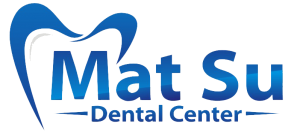 951 E Bogard Rd Ste 203Wasilla, AK 99654Ph: 907-376-2456Fx: 907-376-2458Email: frontdesk@matsudental.comPatient Name: __________________________DOB: ______________Date : ______________Reason for referral:  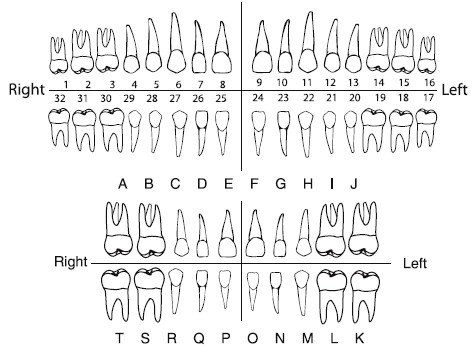 Radiographs emailed:    yes ____  no ____951 E Bogard Rd Ste 203Wasilla, AK 99654Ph: 907-376-2456Fx: 907-376-2458Email: frontdesk@matsudental.comPatient Name: __________________________DOB: ______________Date : ______________Reason for referral:  Radiographs emailed:    yes ____  no ____